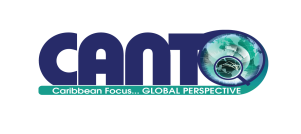 REGULATORY COMMITTEE AGENDA27th JANUARY, 2019MARRIOT HOTEL, GUYANALocation:  Barimi/Socobi Room1)	Opening Remarks2)	Approval of Agenda3)	Review 2018 Workplan-Update on Net Neutrality & OTTS/ Caribbean ICT Collborative (CICC) Committee Sub-CommitteeUpdates	-Universal Service Paper Update	-Cybersecurity4)	Workplan 2019	-WRC-195) 	Minutes of October 2018 meeting6)	Any other Business